Приложение № 1.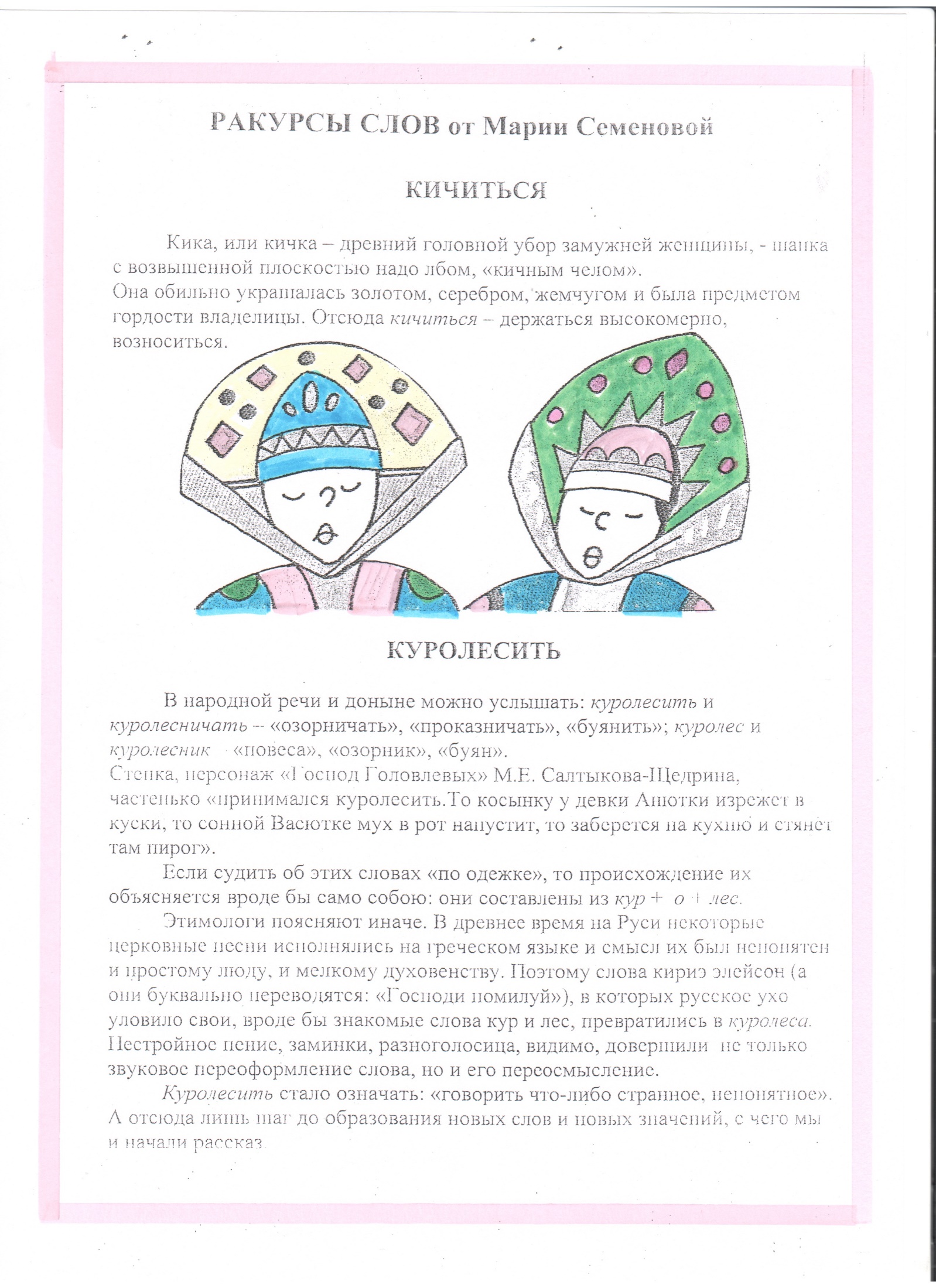 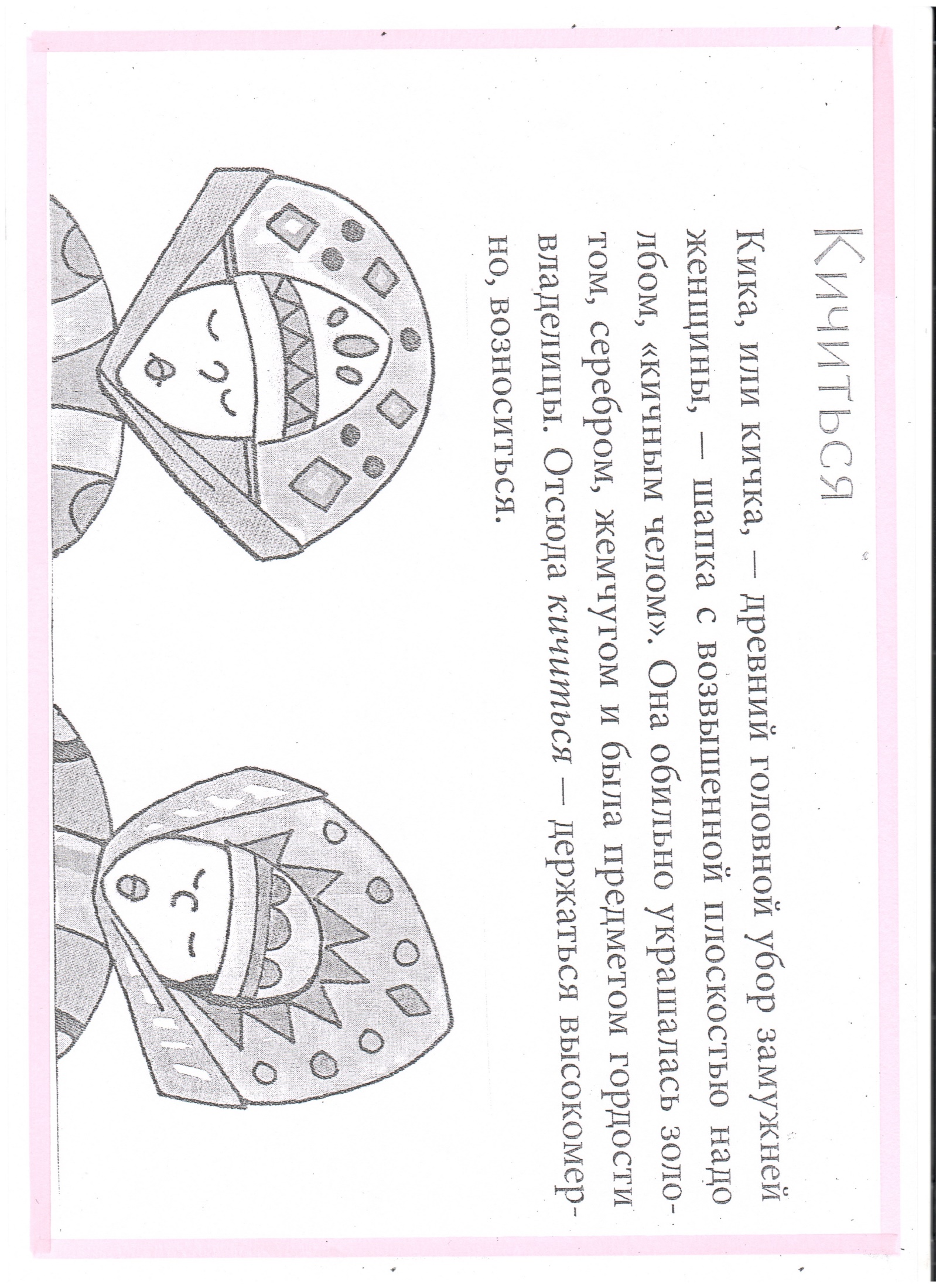 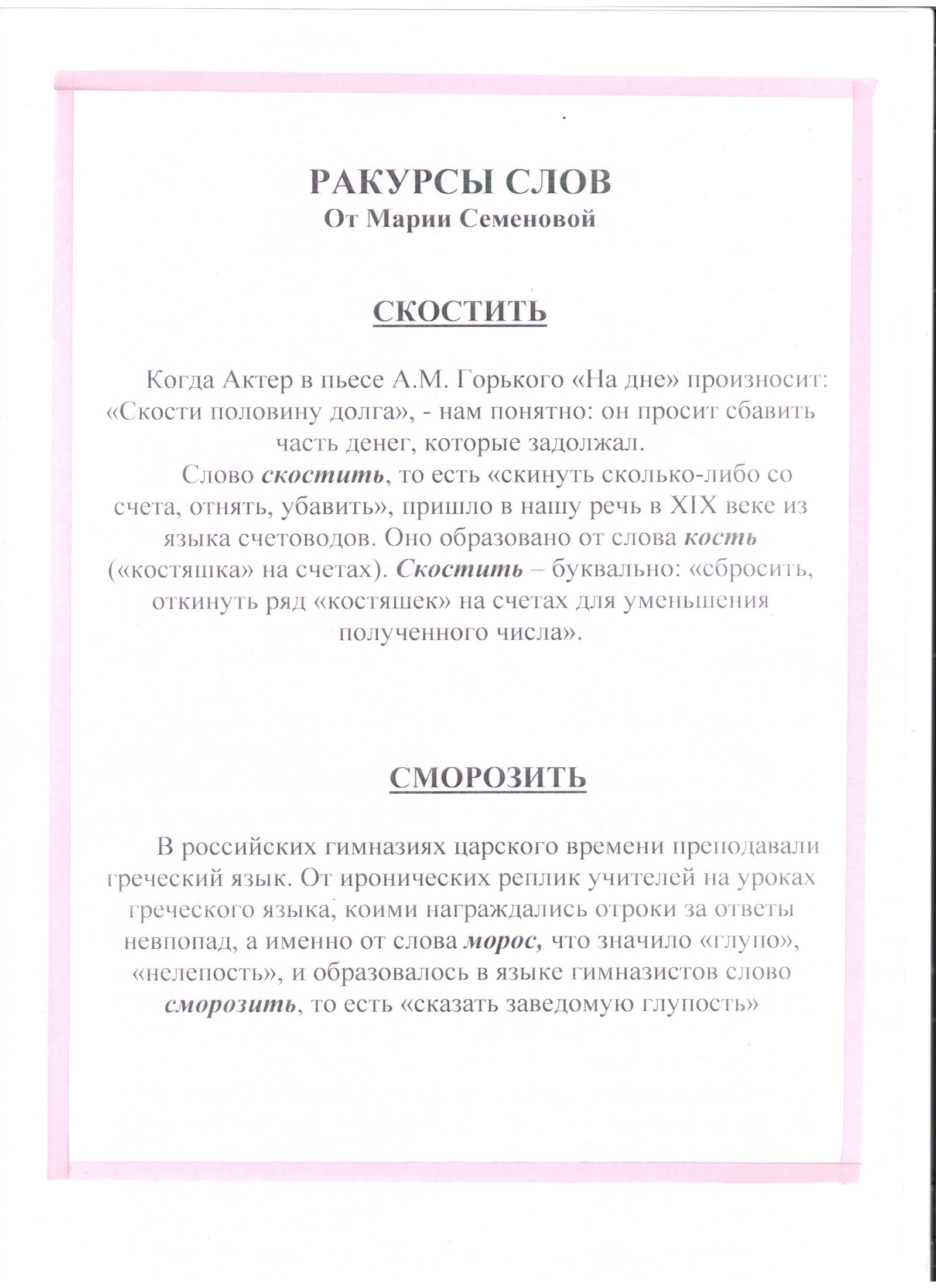 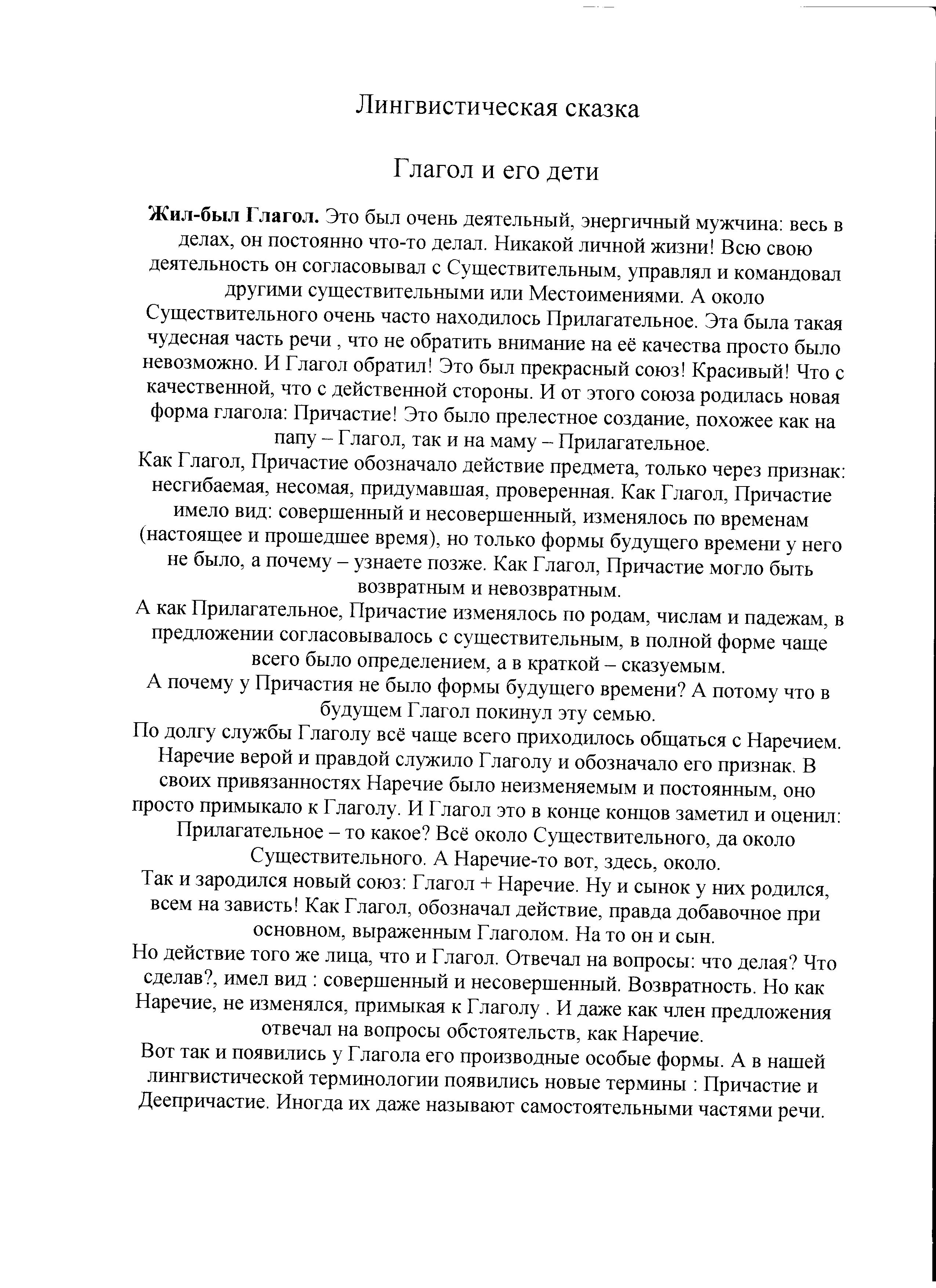 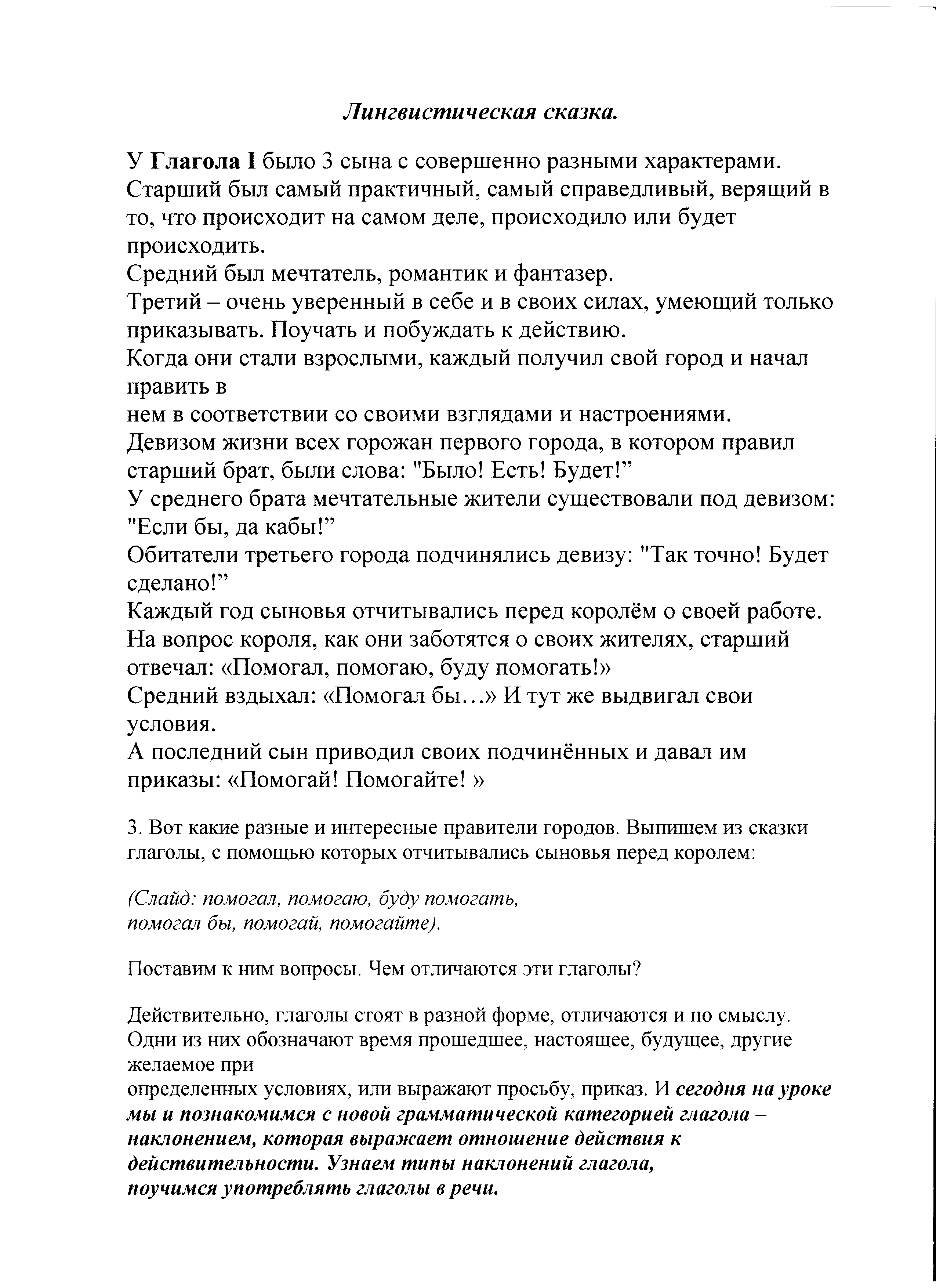 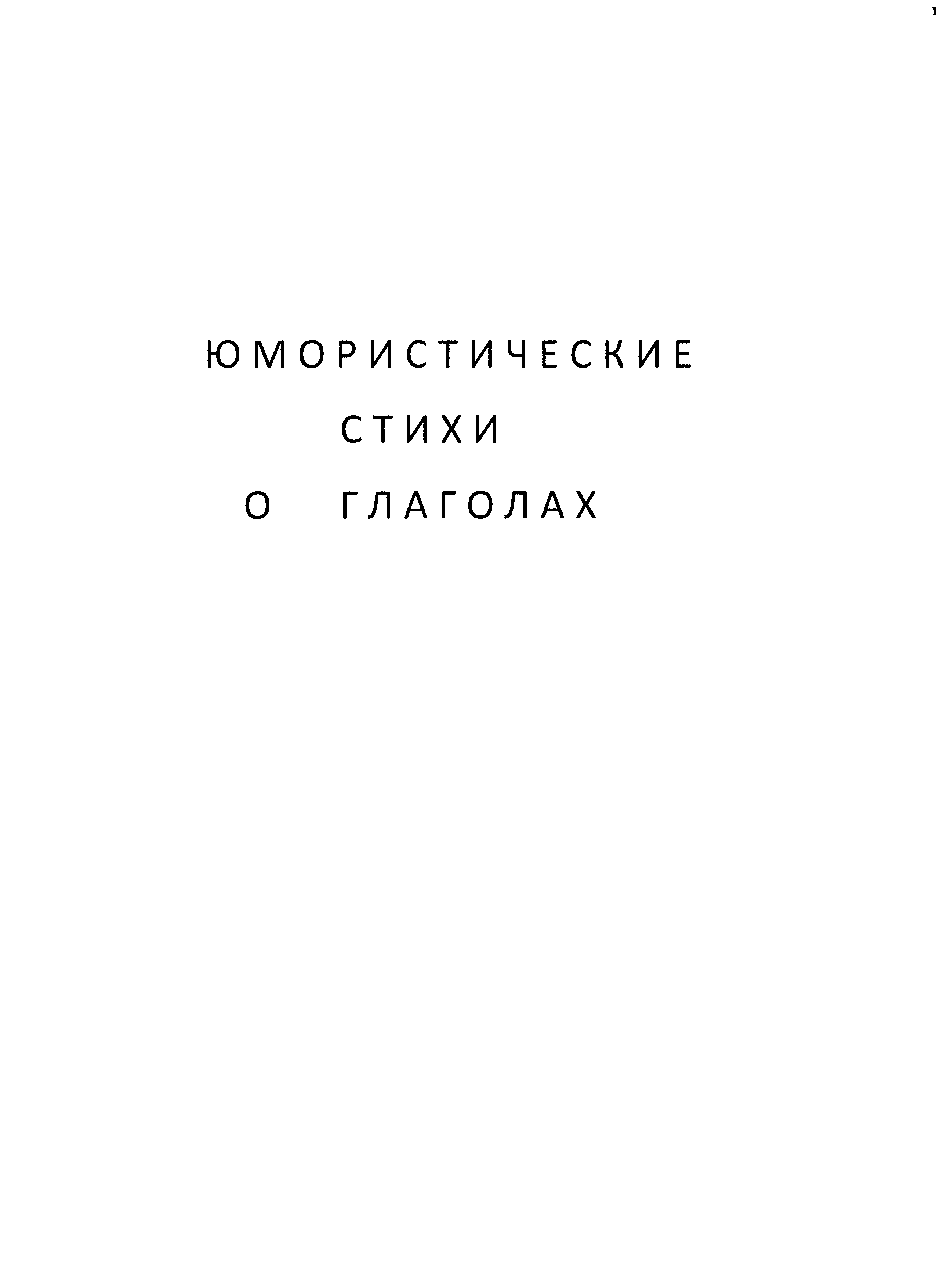 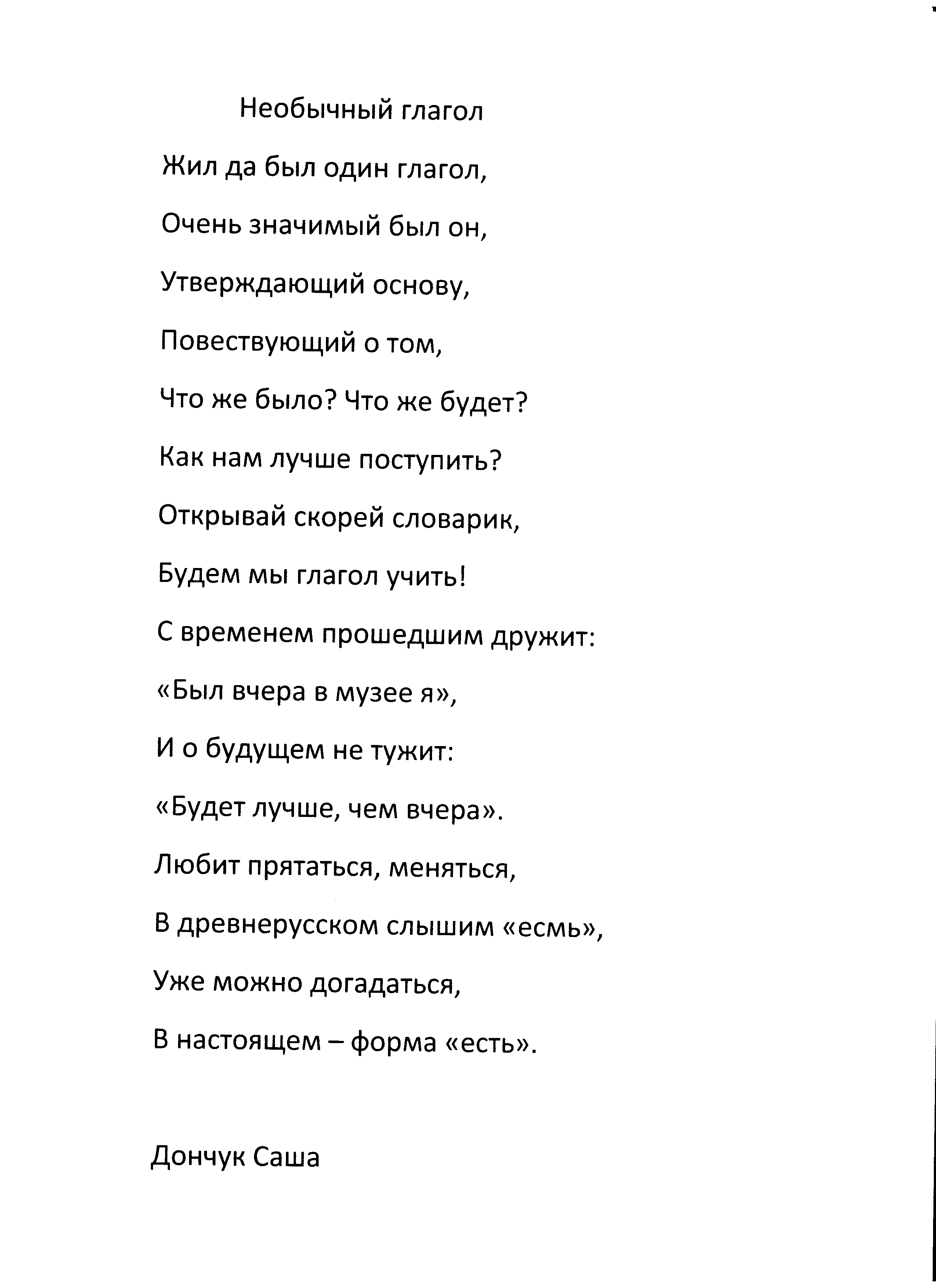 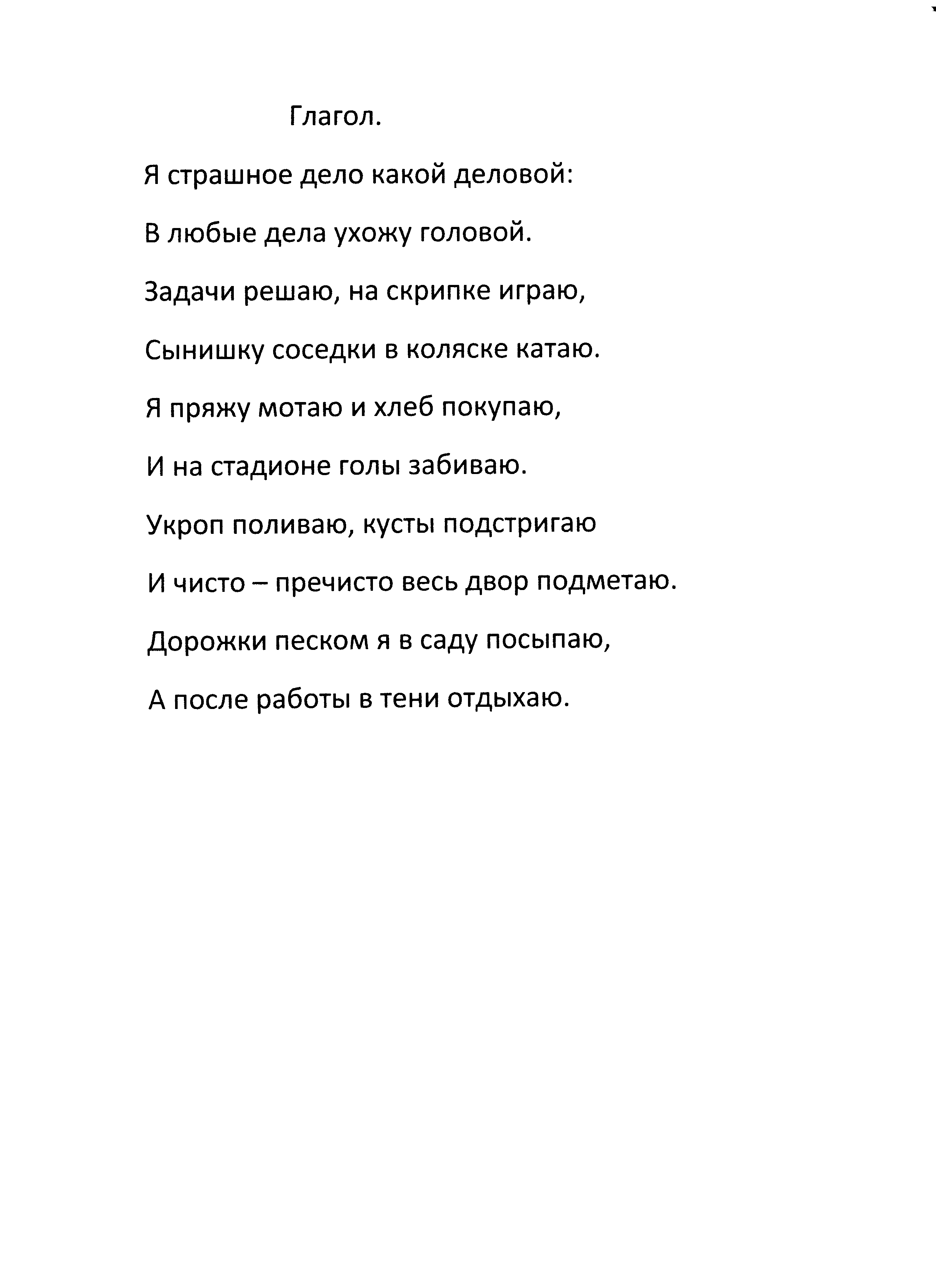 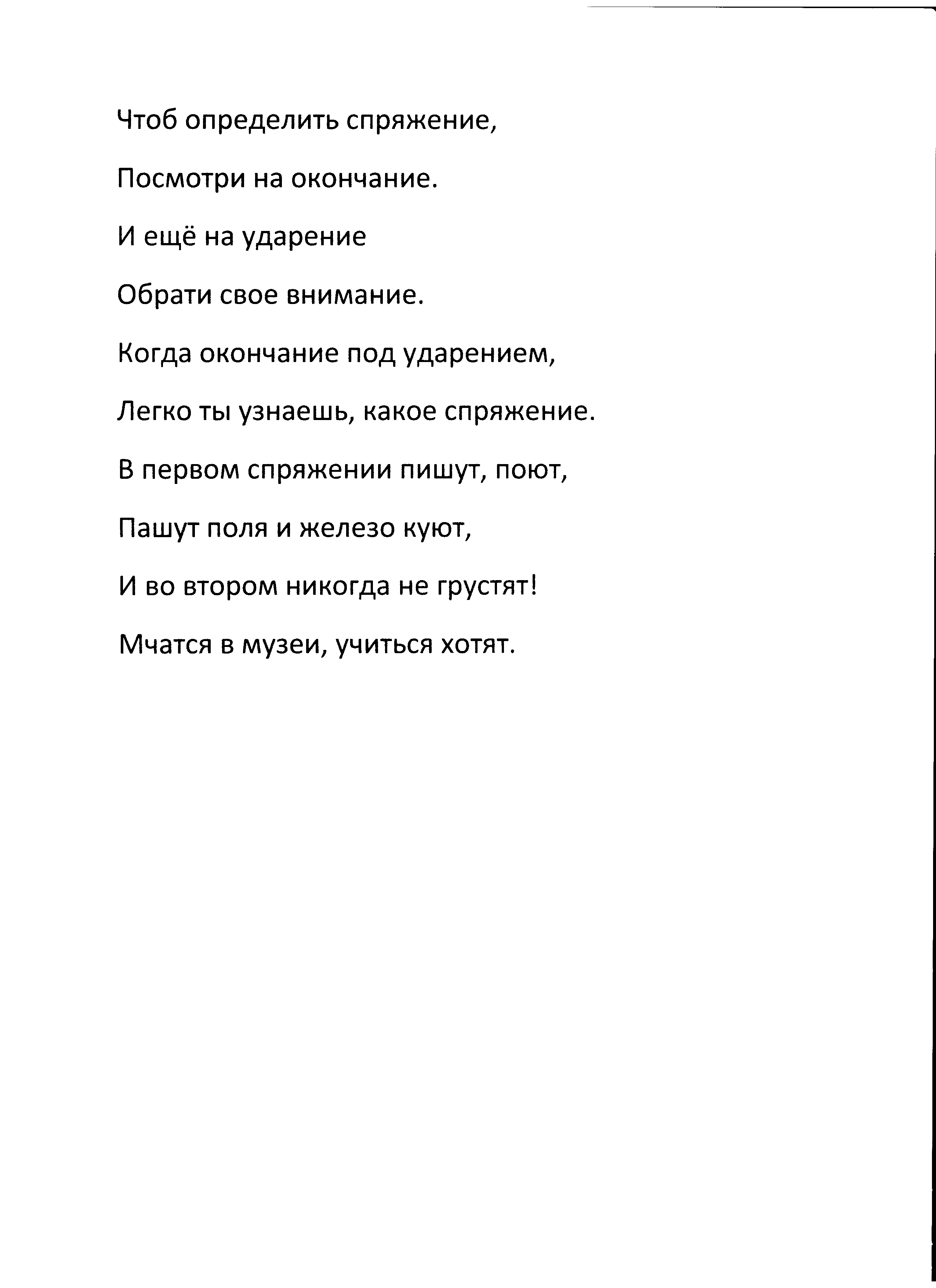 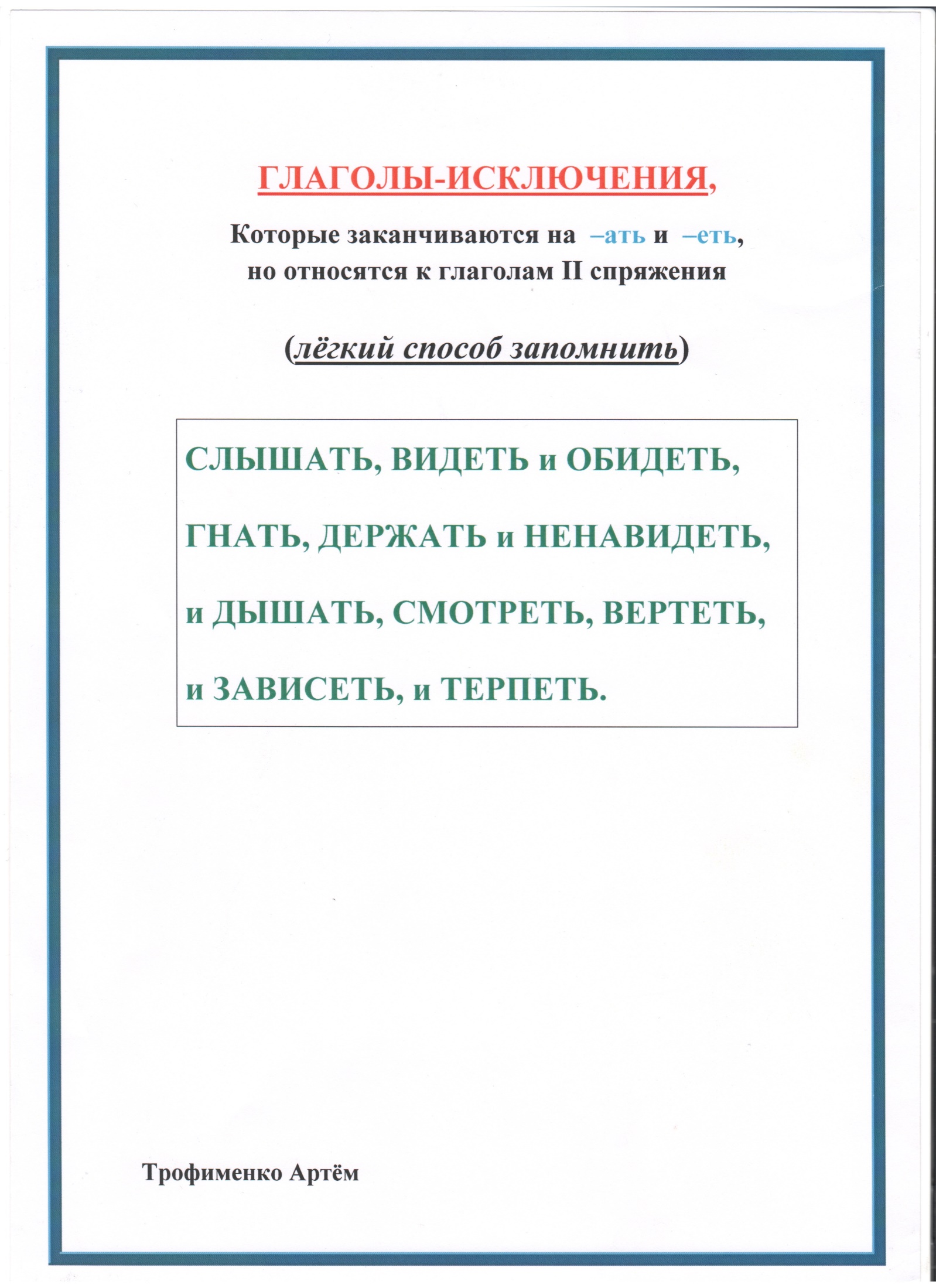 Приложение №2.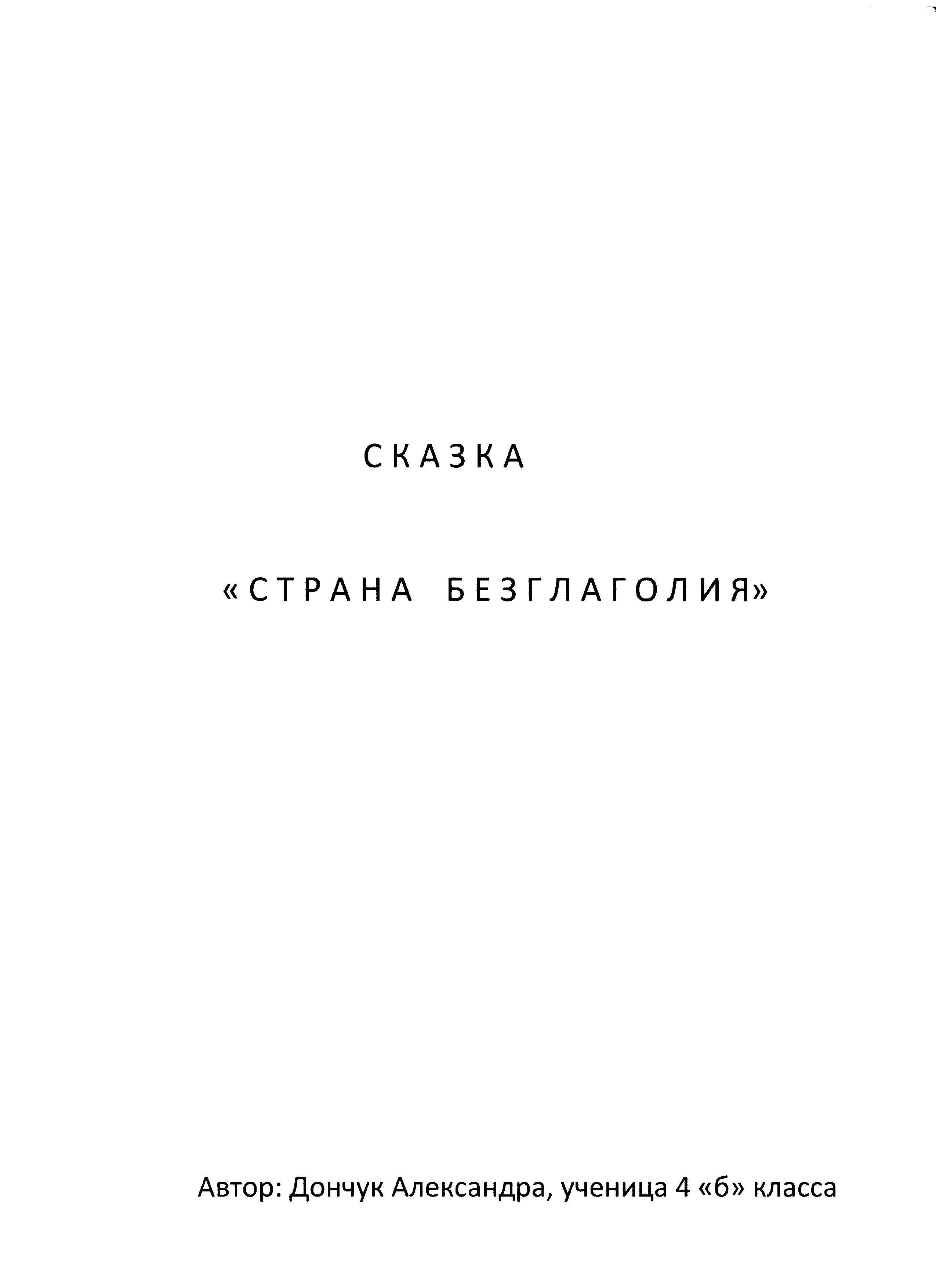 Классный руководитель: Любушкина М.Ю.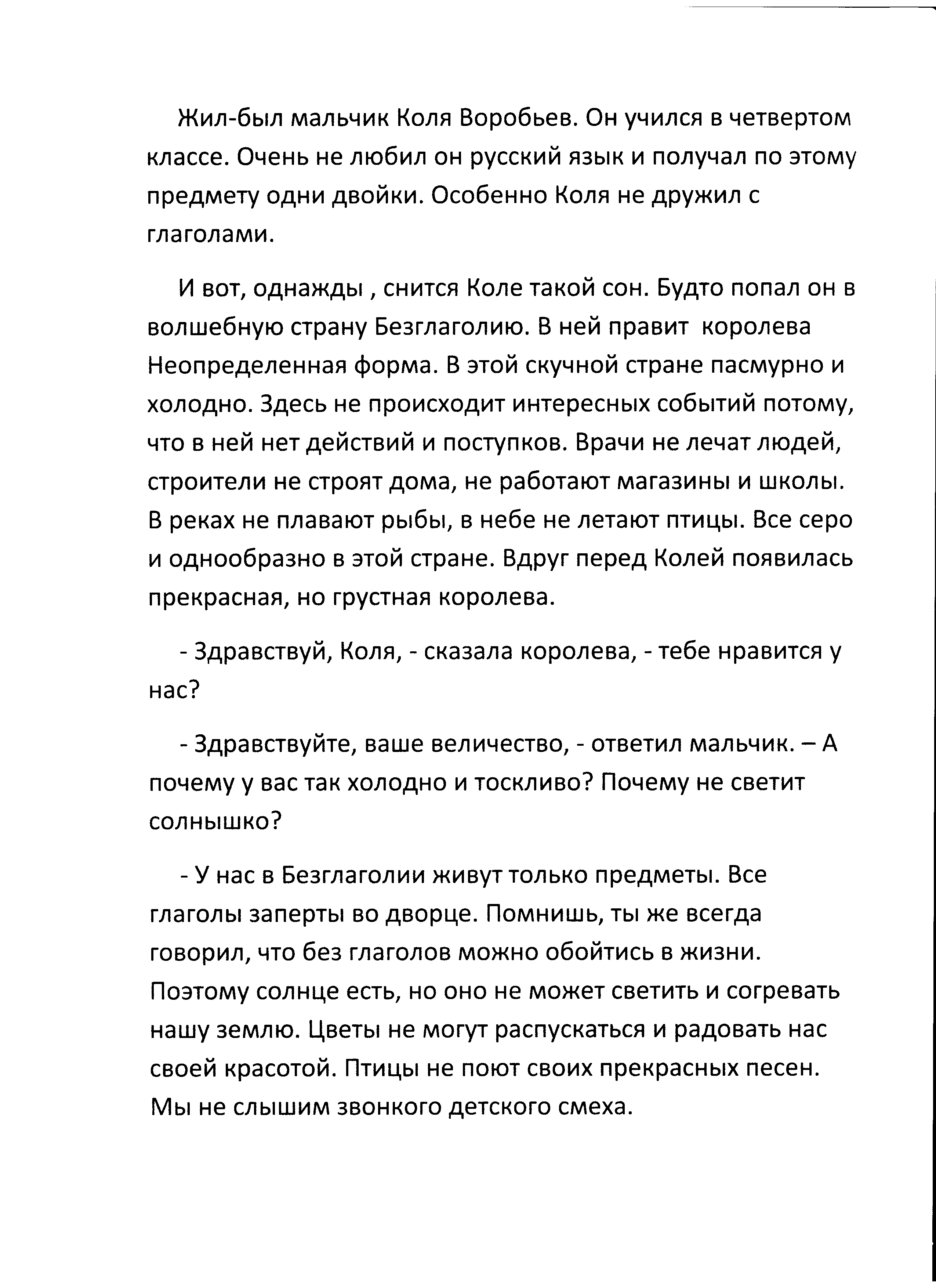 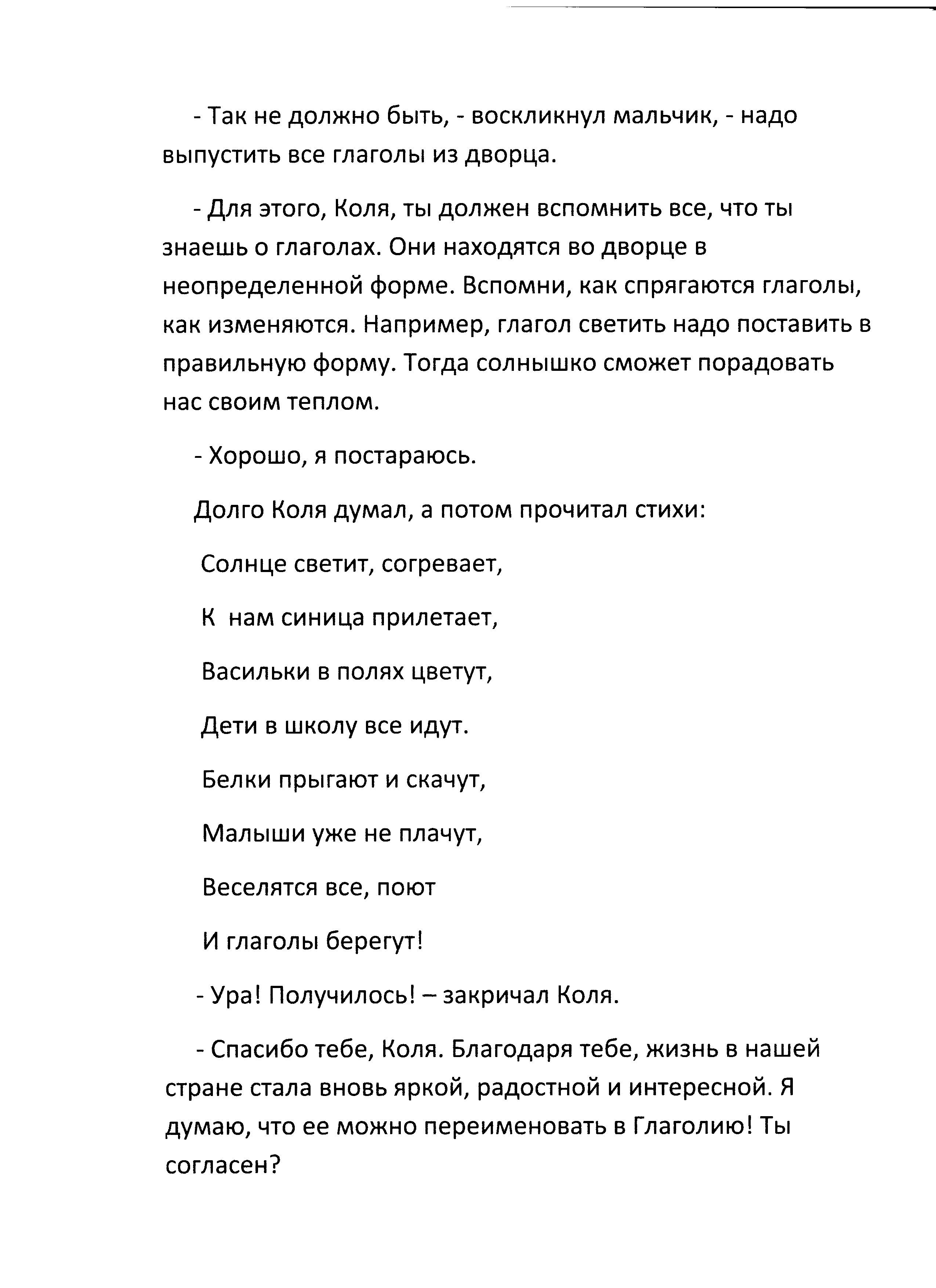 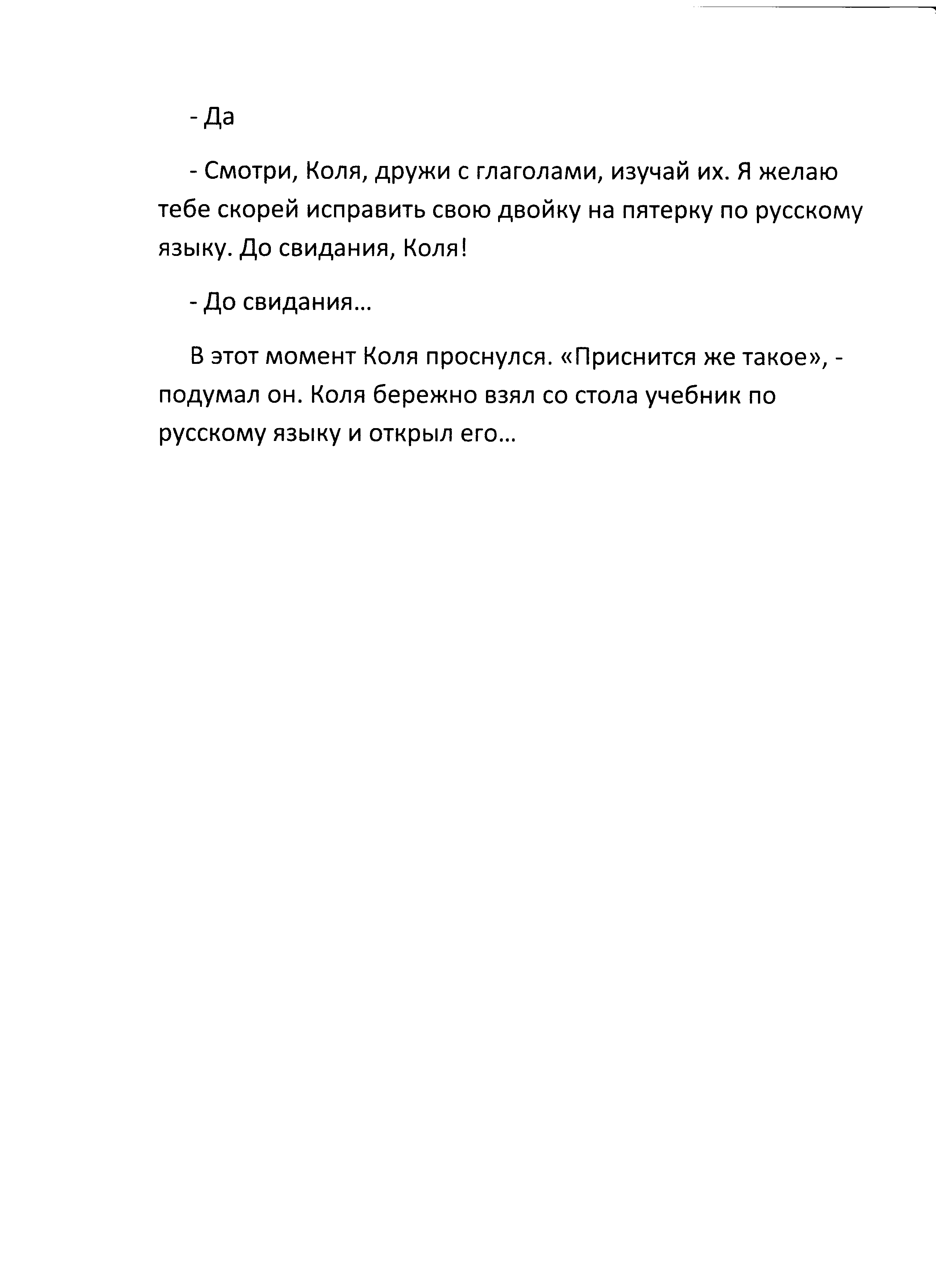 